HOMY Finswimming Challenge 2020

Liste des nageurs des épreuves Individuelles 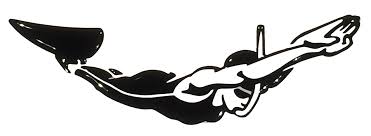 Formulaire rempli par :…………………………………….Téléphone :…………………………………….Signature et cachet (1)Inscrivez Individuel ou le nom du club
(2) Inscrivez M pour masculin ou F pour Féminin
(3) Inscrivez 11ans et moins pour les natifs 2009 et moins /12-13ans pour les natifs 2007-2008 ou 14ans et plus pour les natifs 2006 et plus

Important :le dernier délai pour envoyer les inscriptions est : 24 février 2020 a minuit le dernier délai pour le paiement et la confirmation des inscriptions est : 27 février 2020 a 21hCe formulaire doit être envoyé a l’adresse email : homyevents@hotmail.comHOMY Finswimming Challenge 2020

Liste des nageurs des épreuves de relais  Nom de l’équipe : ………………………………………
Formulaire rempli par :…………………………………….Téléphone :…………………………………….Signature et cachet (1)Inscrivez Individuel ou le nom du club
(2) Inscrivez M pour masculin ou F pour Féminin
Important :le dernier délai pour envoyer les inscriptions est : 24 février 2020 a minuit le dernier délai pour le paiement et la confirmation des inscriptions est : 27 février 2020 a 21hCe formulaire doit être envoyé a l’adresse email : homyevents@hotmail.comHOMY Finswimming Challenge 2020

Formulaire d’inscription de la première journée 1er Mars 2020Formulaire rempli par :…………………………………….Téléphone :…………………………………….Signature et cachet 
(1) Inscrivez M pour masculin ou F pour Féminin
(2) Inscrivez Individuel ou le nom du club
(3) Inscrivez 11ans et moins pour les natifs 2009 et moins /12-13ans pour les natifs 2007-2008 ou 14ans et plus pour les natifs 2006 et plus
* Mettre une coche sur l’épreuve choisie et inscrivez votre temps d’engagement
Important :le dernier délai pour envoyer les inscriptions est : 24 février 2020 a minuit le dernier délai pour le paiement et la confirmation des inscriptions est : 27 février 2020 a 21hCe formulaire doit être envoyé a l’adresse email : homyevents@hotmail.comHOMY Finswimming Challenge 2020

Formulaire d’inscription de la deuxième journée 8 Mars 2020Formulaire rempli par :…………………………………….Téléphone :…………………………………….Signature et cachet (1) Inscrivez M pour masculin ou F pour Féminin
(2) Inscrivez Individuel ou le nom du club
(3) Inscrivez 11ans et moins pour les natifs 2009 et moins /12-13ans pour les natifs 2007-2008 ou 14ans et plus pour les natifs 2006 et plus
*Mettre une coche sur l’épreuve choisie et inscrivez votre temps d’engagement 
Important :le dernier délai pour envoyer les inscriptions est : 3 Mars 2020 a minuit le dernier délai pour le paiement et la confirmation des inscriptions est : 5 Mars 2020 a 21hCe formulaire doit être envoyé a l’adresse email : homyevents@hotmail.comHOMY Finswimming Challenge 2020

Formulaire d’inscription de la troisième journée 15 Mars 2020Formulaire rempli par :…………………………………….Téléphone :…………………………………….Signature et cachet (1) Inscrivez M pour masculin ou F pour Féminin
(2) Inscrivez Individuel ou le nom du club
(3) Inscrivez 11ans et moins pour les natifs 2009 et moins /12-13ans pour les natifs 2007-2008 ou 14ans et plus pour les natifs 2006 et plus
*Mettre une coche sur l’épreuve choisie et inscrivez votre temps d’engagement 
Important :le dernier délai pour envoyer les inscriptions est : 10 Mars 2020 a minuit le dernier délai pour le paiement et la confirmation des inscriptions est : 12 Mars 2020 a 21hCe formulaire doit être envoyé a l’adresse email : homyevents@hotmail.com
HOMY Finswimming Challenge 2020

Formulaire d’inscription de la quatrième journée 29 Mars 2020Formulaire rempli par :…………………………………….Téléphone :…………………………………….Signature et cachet (1) Inscrivez M pour masculin ou F pour Féminin
(2) Inscrivez Individuel ou le nom du club
(3) Inscrivez 11ans et moins pour les natifs 2009 et moins /12-13ans pour les natifs 2007-2008 ou 14ans et plus pour les natifs 2006 et plus
*Mettre une coche sur l’épreuve choisie et inscrivez votre temps d’engagement 
Important :le dernier délai pour envoyer les inscriptions est : 24 Mars 2020 a minuit le dernier délai pour le paiement et la confirmation des inscriptions est : 26 Mars 2020 a 21hCe formulaire doit être envoyé a l’adresse email : homyevents@hotmail.comHOMY Finswimming Challenge 2020

Formulaire d’inscription de la cinquième journée 12 Avril 2020Formulaire rempli par :…………………………………….Téléphone :…………………………………….Signature et cachet (1) Inscrivez M pour masculin ou F pour Féminin
(2) Inscrivez Individuel ou le nom du club
(3) Inscrivez 11ans et moins pour les natifs 2009 et moins /12-13ans pour les natifs 2007-2008 ou 14ans et plus pour les natifs 2006 et plus
*Mettre une coche sur l’épreuve choisie et inscrivez votre temps d’engagement 
Important :le dernier délai pour envoyer les inscriptions est : 7 Avril 2020  a minuit le dernier délai pour le paiement et la confirmation des inscriptions est : 9 Avril  2020 a 21hCe formulaire doit être envoyé a l’adresse email : homyevents@hotmail.comN°Nom et PrénomClub
(1)Sexe
(2)Année de naissanceCatégories
(3)12345678910111213141516N°Nom et PrénomClub(1)Sexe
(2)1Féminin2Féminin3Féminin4Féminin5Masculin6Masculin7Masculin8MasculinN°Sexe 
(1)Nom et prénom Club(2)Année de naissance Catégories 
(3)50m Bi palmes400m Surface 12345678910111213141516N°Equipe Club
(2)             8x25 Mixte 1234N°Sexe 
(1)Nom et prénom Club
(2)Année de naissance Catégories 
(3)100m Bi palmes200m Surface 123456789101112N°EquipeClub
(2)Sexe
(1)4x100m Bi palmes1234N°Sexe
(1) Nom et prénom Club
(2)Année de naissance Catégories (3)200m Bi palmes100m Surface 123456789101112N°EquipeClub
(2)Sexe
(1)4x100m surface1234N°Sexe Nom et prénom ClubAnnée de naissance Catégories 25m Apnée800m Surface 123456789101112N°EquipeClubSexe4x50m bi palmes Mixte1234N°Sexe 
(1)Nom et prénom Club(2)Année de naissance Catégories
(3) 50m Surface400m Bi palmes 123456789101112N°EquipeClub(2)4x50m Surface Mixte 1234